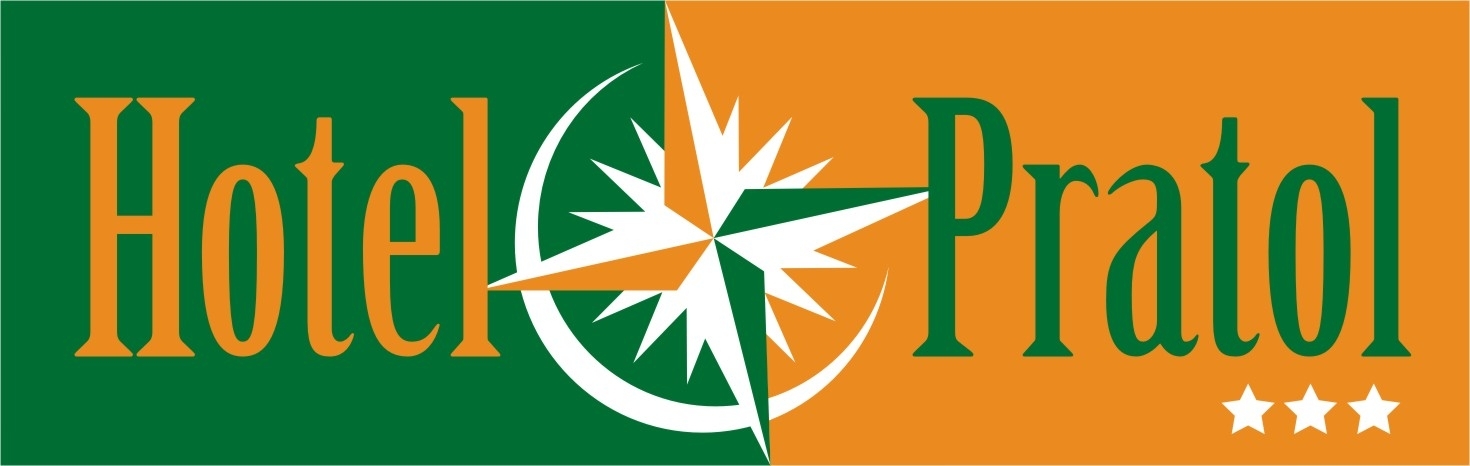 A L E R G E N YA L E R G E N YA L E R G E N Y1obiloviny obsahující lepek2korýši a výrobky z nich3vejce a výrobky z nich4ryby a výrobky z nich5arašídy a výrobky z nich6sojové boby a výrobky z nich7mléko a výrobky z něj8skořápkové plody (mandle a ořechy) a výrobky z nich9celer a výrobky z něj10hořčice a výrobky z ní11sezamová semena a výrobky z nich12oxid siřičitý a siřičitany nad 10mg/kg13vlčí bob a výrobky z něj14měkkýši a výrobky z nichKOŘENÍ POUŽÍVANÉ V NAŠÍ RESTAURACI OBSAHUJE NÁSLEDUJÍCÍ ALERGENY :        A-1,3,4,6,7,9,10,11.                        PŘEJETE-LI SI, ABY KUCHAŘ POUŽIL JEN SŮL A PEPŘ, PROSÍME INFORMUJTE ČÍŠNÍKA PŘI OBJEDNÁVCE. DĚKUJEMEKOŘENÍ POUŽÍVANÉ V NAŠÍ RESTAURACI OBSAHUJE NÁSLEDUJÍCÍ ALERGENY :        A-1,3,4,6,7,9,10,11.                        PŘEJETE-LI SI, ABY KUCHAŘ POUŽIL JEN SŮL A PEPŘ, PROSÍME INFORMUJTE ČÍŠNÍKA PŘI OBJEDNÁVCE. DĚKUJEMEKOŘENÍ POUŽÍVANÉ V NAŠÍ RESTAURACI OBSAHUJE NÁSLEDUJÍCÍ ALERGENY :        A-1,3,4,6,7,9,10,11.                        PŘEJETE-LI SI, ABY KUCHAŘ POUŽIL JEN SŮL A PEPŘ, PROSÍME INFORMUJTE ČÍŠNÍKA PŘI OBJEDNÁVCE. DĚKUJEME